	КАРАР                                                          ПОСТАНОВЛЕНИЕ«23»  март  2021 йыл            № 8                      «23» март  2021 годаОб  отмене  постановления   от 18 апреля   2013 года  № 10/4 «Об утверждении  Порядка подготовки к ведению и ведения гражданской обороны в сельском поселении Зириклинский сельсовет муниципального района Бижбулякский район Республики Башкортостан»  Рассмотрев     протест   прокуратуры  Бижбулякского  района   от 18 марта   2021 года «Об утверждении  Порядка подготовки к ведению и ведения гражданской обороны в сельском поселении Зириклинский сельсовет муниципального района Бижбулякский район Республики Башкортостан»Постановляет:1. Ввиду  необходимости  привидения   в соответствие  с  требованиями  законодательства отменить постановление    администрации  сельского  поселения  Зириклинский  сельсовет  муниципального  района  Бижбулякский  район  от 18.04.2013 года  №10/4  «Об утверждении  Порядка подготовки к ведению и ведения гражданской обороны в сельском поселении Зириклинский сельсовет муниципального района Бижбулякский район Республики Башкортостан»2.Контроль  за  исполнением  данного  постановления оставляю  за  собой.Глава  сельского  поселения                                                 А.Г.Петров.Башҡортостан РеспубликаһыБишбүләк районы муниципаль районы Ерекле ауыл советы хакимиэте452050, Ерекле  ауылы, Үзәк урамы, 67Тел. 8(34743)2-74-00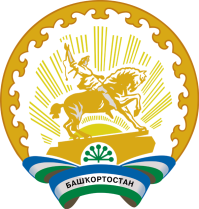 Администрация  сельского поселения Зириклинский  сельсовет     муниципального района               Бижбулякский район    Республики Башкортостан452050, село Зириклы, ул.Центральная, 67 Тел. 8(34743)2-74-00